Math 201:    problem set VIIsomorphism  Let X be a set endowed with operation  and let Y be a set endowed with operation  . (It is assumed, of course, that each set is closed under its own operation).(Sometimes X and Y will have multiple operations.)An isomorphism is a bijection   : X → Y that preserves operations.More precisely:  For all x1 and x2  X, ( x1 x2) = (x1) (x2).For example, let X be the space of 21 (column) vectors with real entries, endowed with the usual matrix addition.   Let Y be the space of 1  2 (row) vectors, also endowed with the usual matrix addition.  Define  Prove that  is an isomorphism.    Consider the following function  :  →  defined by the rule, for all a,    .Assume that operation on Z is addition in both the domain and target.Is  well-defined?Is  surjective? Is  injective? Is  bijective? Is  an isomorphism?  Investigate each of the following functions by going through the list of five questions in #2. Let X be the space of all polynomials with real coefficents.  Let X and Y have one operation:  polynomial addition.Define F: X → Y by the following rule:    for all p  X, F(p) = F’Are the following two graphs isomorphic?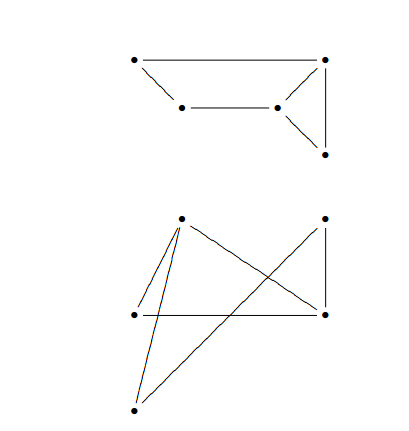 Let X be the set of polynomials of degree 2 or smaller with real coefficients, endowed with the usual addition of polynomials.   Let Y be the set of 31 column vectors, endowed with the usual matrix addition.     Define G:  X → Y as follows:  For all a, b, cR     G(a + bx + cx2) = .  Let X and Y each be the set of complex numbers endowed with the usual addition and multiplication.  Note, here each set has two operations.Define H:  X → Y as follows:   For all zX  H(z) = conjugate of z. Let X be the set of real numbers endowed with the usual addition.  Let Y be the set of all non-negative real numbers endowed with the usual multiplication.Define T:  X → Y as follows:   For all sX  T(s) = 2s.  Are the following two graphs isomorphic?  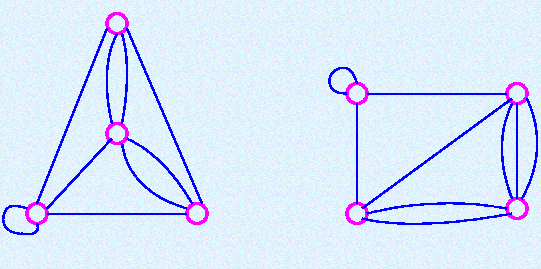 11.  Are the following two graphs isomorphic?  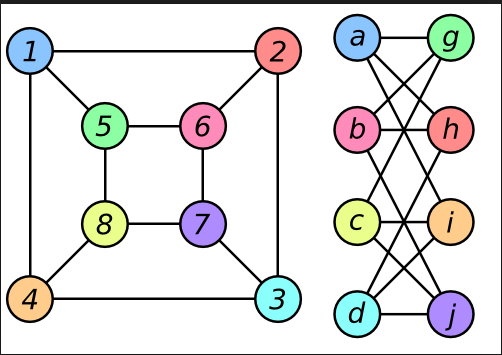 The origins of graph theory are humble, even frivolous. 
- N. Biggs, E. K. Lloyd, and R. J. Wilson (Graph Theory: 1736-1937)